Klasa IIe – „Dopalacze, narkotyki – znamy te triki”Cele: Poznanie działania narkotyków i dopalaczy na organizm człowieka.Poznanie czym jest uzależnienie i jakie ma fazy.Przeprowadzenie wywiadu ze specjalistą w zakresie uzależnień z Ośrodka Wspierania Rodziny w Andrychowie.Przeprowadzenie akcję plakatowej z zakresu profilaktyki uzależnień.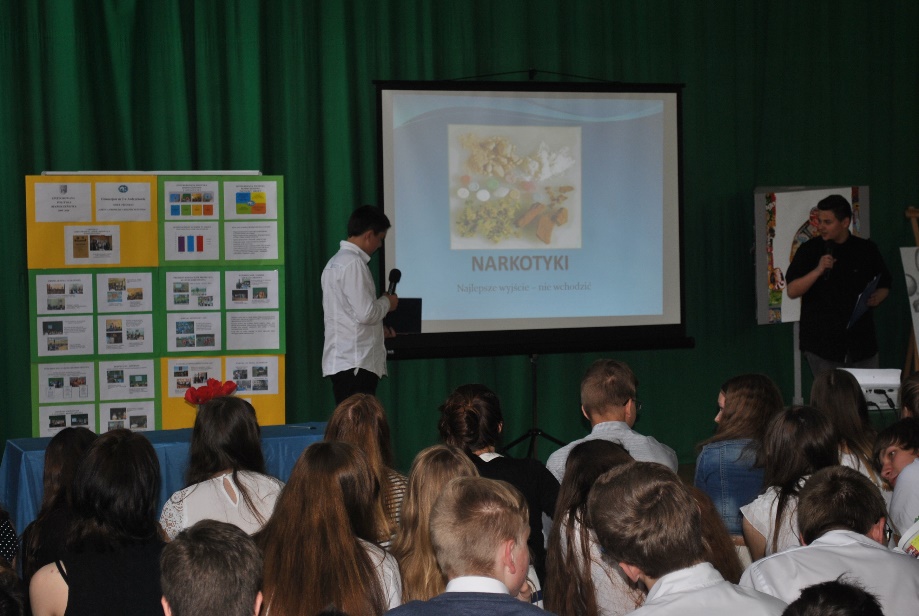 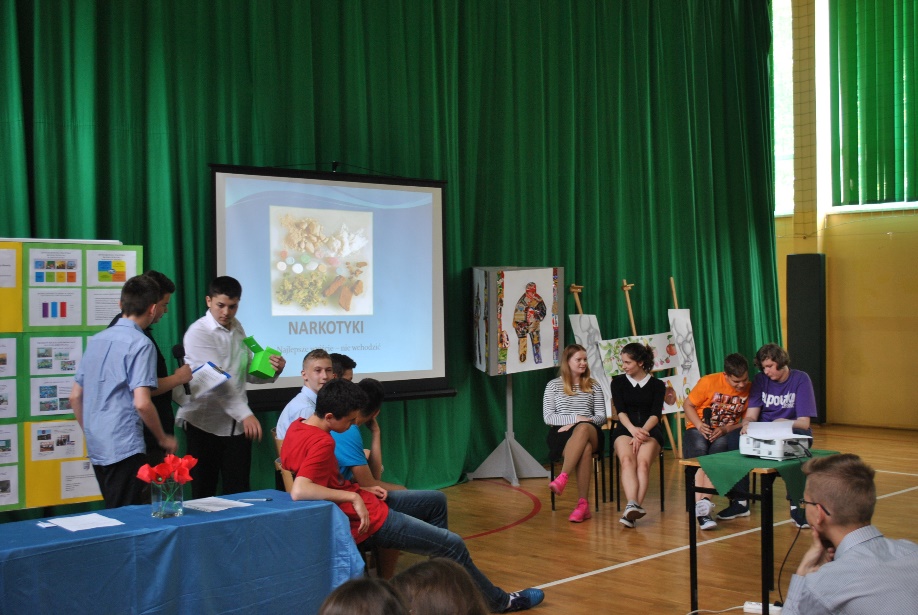 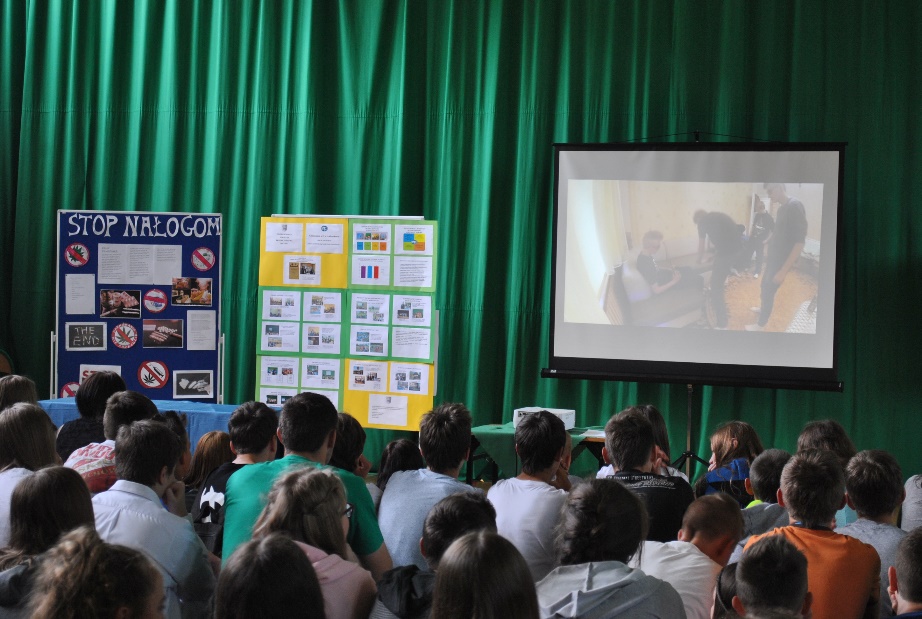 